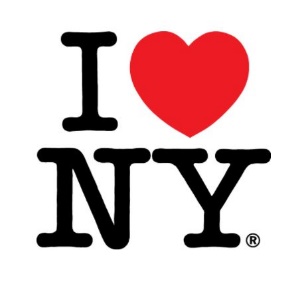 I LOVE NY Ski News and Ski Mountain Updates for the 2022-2023 SeasonSki Mountain ProgramsThe SKI NY Passport Program-Kids Ski Free is back for the 2022-23 Season! Kids in 3rd and 4th grade can ski free with parents at mountains including Belleayre, Gore, Greek Peak, Holiday Valley, Snow Ridge, Swain and Whiteface Ski Areas. Ski Mountain UpdatesBelleayre Mountain has made great strides in improving snowmaking capacity and efficiency. More than 50,000 feet of new pipe was installed this summer as well as high efficiency pumps and an arsenal of new snow guns that greatly decrease energy use while greatly increasing snow output. Guests will enjoy a a heated patio and new outdoor foodservice area, extensive new pavement, and a new and expanded retail shop on the main level.  (Catskills)Catamount Mountain Resort expanded night skiing, new base area courtyard and a re-configured learning area, including a lower mountain quad chair and a new summit triple, extensive upgrades to the snowmaking system and 100 additional snowguns on several mountains. A new snowtubing park will also debut, featuring a new magic carpet lift and lights for night tubing.  (Capital-Saratoga)Gore Mountain features an all-new 60-foot wide, intermediate trail with grooming and snowmaking begins at the top of Burnt Ridge Mountain and parallels the Barkeater Glades before ending just uphill of the Roaring Brook Bridge at the bottom of what’s known as The Pipeline. This new adventure portents to be loads of fun in itself, plus it will make access to Little Gore Mountain and the Ski Bowl faster and more direct. A new 18,000+ square foot base lodge is being added to the Gore Mountain North Creek Ski Bowl that will tremendously enhance activities and the guest experience across all four seasons. Expected to be complete in 2023, the lodge will feature a new restaurant, a tavern, two levels of patios with scenic views, central ticketing services, a full-service hiking center, chairlift rides and a unique rail-zipline ride. Within walking distance of North Creek’s village center, the new lodge will serve as an attractive new hub for the Ski Bowl’s existing mountain biking center and Nordic and alpine night skiing activities. (Adirondacks)Greek Peak Mountain Resort has invested over $1.3 million for the coming ski season. Includes a new triple-chair lift, a $700,000 snow-making upgrade and new family trail ski project.  As the largest ski resort in central New York, this will bring Greek Peak’s ski trail total to fifty-six this coming season. (Central New York)Mount Peter has recreated their learning center. The Valley View Learning Center now has three progressive trails, each with its own carpet lift. Also they have increased their rental fleet by 30% and increased parking capacity by an additional 20%. (Hudson Valley)Mt Van Hoevenberg launched the all-new Mountain Pass Lodge - a magnificent facility in its own right. And it’s one that does heavy lifting in the scope of Mt Van Hoevenberg’s transformation:In a major advancement for the sports of bobsled, luge, and skeleton, a new indoor push track is now the only such indoor refrigerated facility in the United States. Athletes from around the world travel to Lake Placid to train and compete throughout the year. An all-new Climbing Center is one of the region’s largest, serving all ages and abilities all year long. The center offers 1500 feet of climbing space, including bouldering walls and a 30-foot top-roping wall with auto-belays and multiple lead options. The center is also home to a special group of activity programs to help parents nurture their young folks life-long skills in rock climbing, all in a safe and comfortable environment. A new SWIX concept store is the only one of its kind in the country and features the latest tech wear as well as SWIX cross-country ski products and items from its partner brands. Outside the Mountain Pass Lodge is where the Olympic Legacy awaits:The multi-sport refrigerated bobsled, luge, and skeleton track is one of the world’s premiere facilities and among the most challenging. Today, an expansive new awards platform and podium is right below the track adjacent the Lodge. A new biathlon stadium is conveniently located near the lodge and features paved roller ski trails with outstanding, accessible new accommodations for spectator viewing. In addition to new competition trails as part of its 55kms of cross-country ski trail network, Mt Van Hoevenberg is now home to one of the world’s most advanced snowmaking systems dedicated to a Nordic facility. That makes maintaining top conditions easier and the venue highly attractive to the sport’s organizing bodies for national and international competitions. (Adirondacks)Peek ‘N Peak Resort has invested over $3 million back into the resort this off season. The improvements made will enhance the guest experience from a redesigned rental shop, a new outdoor deck, two new Piston Bully groomers, and miles of improvements to snowmaking lines and a new cashless system. (Chautauqua-Allegheny)Plattekill has widened its most popular "Powder Puff" beginner trail to allow beginners more room and added a new snowmaking on the trail, all new beginner trail that wraps around to the "Lower Powder Puff Trail". Although it won't have snowmaking yet this winter, the trail will open on natural cover...fingers crossed! New improvements to the base lodge include new steps to the deck area as well as renovated expanded guest service/offices, a new feature to the online webstore that will allow guests to rebook tickets, and new ski and snowboard rentals with all the latest equipment. (Catskills)Song and Labrador will have 200 New Energy Efficient LED Lighting fixtures on the hill at both ski areas, Lift Upgrades, 40 new snow guns, extensive remodeling of Song Mountains main Lodge and new rest rooms and locker room at Labrador. They will be adding to their groomer fleet for 2023-24. (Finger Lakes)Snow Ridge now offers up to 33 total trails, including 2 new for this season with a fully replaced snowmaking fleet.  Little Mountain renovations continue with the dismantling of the old Snowy Meadow Chair to widen Easy Rider, as well as slowing down the running speed of Little Mountain Chair to make it easier to use. Other additions include adding Nastar racing on South Slope this season and a Saturday night adult race league and expanded retail shop. (Adirondacks)Swain is opening a new year-round daycare center that will be available to the community as well as provide care on the weekends and during the holidays for our ski resort guests. Swain will also be adding additional yardage to our magic carpet to further expand our beginner's learning area as well as expanding our grooming fleet, upgrading some of our older snowguns to increase our snowmaking capabilities in the warmer temps and get an earlier start on making snow. Finally, Swain will be updating the main lodge, including installing new carpets and painting. (Finger Lakes)West Mountain will have RFID Access Gates to their lifts across the whole mountain. (Adirondacks)Whiteface Mountain has many new improvements including the Warhorse Quad Lift. Named in honor of Andrew Weibrecht, three-time Olympian and Lake Placid native, the new lift provides greatly increased capacity as well as easier and more direct access from the base to both the top of beginner runs and to the freeway lift. Trails essential to major competitions were widened and snowmaking capacity increased while also improving the sustainability of snowmaking systems. ORDA is achieving greater efficiency in snowmaking, due to smart investments in systems and equipment, and because snowmaking accounts for approximately 70 percent of ski resort energy requirements, sustainability is a high priority. The vast majority of this mountain’s (and Gore’s) power is produced at a dedicated solar installation, essentially allowing ORDA to turn sunlight into snow.  There is also a new Bear Den Lodge and Learning Center. (Adirondacks)Windham Mountain has invested over $9 million in capital improvement projects. Highlights include a brand-new high-speed quad chairlift, significant upgrades to automated snowmaking, and the purchase of 450 acres of land.  In the Windham ski area and nearby in Hunter, there are many design forward boutique hotels that have opened including Eastwind, Hotel Lilien and Bluebird Hunter Lodge.  Also in the Catskills we have welcomed AutoCamp Catskills in Saugerties, the first in New York and second on the East Coast, with high-end, boutique-style amenities with mid-century modern design. Guests choose from 31-foot airstream campers, high-end tents, suites, and modern cabins situated among  hiking trails and a Clubhouse gathering space. (Catskills)Media Contact:For more information on ski season updates and news please contact the FINN Partners team at ILNY@finnpartners.com. We are ready to assist media with any editorial opportunities.